KDOO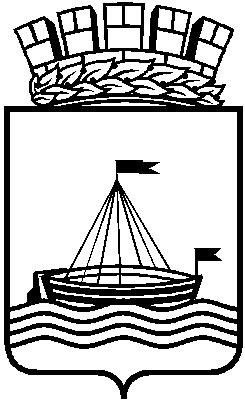 АДМИНИСТРАЦИЯ ГОРОДА ТЮМЕНИДЕПАРТАМЕНТ ОБРАЗОВАНИЯПРИКАЗот	20 января	2014г.	№	21внесении изменений в приказ директора департамента образования Администрации города Тюмени от 29.12.2012 № 426Руководствуясь статьей 58 Устава города Тюмени, ПРИКАЗЫВАЮ:Внести в приказ директора департамента образования Администрации города Тюмени от 29.12.2012 № 426 «Об открытии опорных (базовых) логопедических пунктов в общеобразовательных учреждениях» следующие изменения:приложение 1 к приказу изложить в редакции согласно приложению 1 к настоящему приказу;приложение 2 к приказу изложить в редакции согласно приложению 2 к настоящему приказу.Распространить действие настоящего приказа на правоотношения, возникшие с 01.02.2014.Директор департамента	А.Э. СтепановKDOOСОГЛАСОВАНО:KDOOKDOOKDOOKDOOKDOOПриложение 1 к приказуот________ № ________Список опорных  (базовых) логопедических  пунктов в общеобразовательных учрежденияхKDOOДолжностьДляПодпись, датаПодпись, датаРасшифровказамечанийподписиНачальникНачальникюридического отделаюридического отделаюридического отдела«____»________ 2014 г.«____»________ 2014 г.Т.В. ОльховскаяТ.В. ОльховскаяЗаместительЗаместительдиректорадиректора«____»________ 2014 г.«____»________ 2014 г.Т.В. ГанихинаТ.В. ГанихинаПервый заместительПервый заместительПервый заместительдиректорадиректора«____»________ 2014 г.«____»________ 2014 г.Л.А. ГнусареваЛ.А. ГнусареваПредседатель комитетаПредседатель комитетаПредседатель комитетадошкольного и общегодошкольного и общегодошкольного и общегообразованияобразования«____»________ 2014 г.«____»________ 2014 г.О.В. ТренинаО.В. ТренинаНачальник отделаНачальник отделадокументооборотадокументооборота«____»______   2014г.«____»______   2014г.Л.А. ПронинаЛ.А. ПронинаИсп. Калинина Татьяна Григорьевна 297892Исп. Калинина Татьяна Григорьевна 297892Исп. Калинина Татьяна Григорьевна 297892Исп. Калинина Татьяна Григорьевна 297892СПИСОК РАССЫЛКИСПИСОК РАССЫЛКИСПИСОК РАССЫЛКИСПИСОК РАССЫЛКИПРИКАЗА ДИРЕКТОРА ДЕПАРТАМЕНТА ОБРАЗОВАНИЯПРИКАЗА ДИРЕКТОРА ДЕПАРТАМЕНТА ОБРАЗОВАНИЯПРИКАЗА ДИРЕКТОРА ДЕПАРТАМЕНТА ОБРАЗОВАНИЯПРИКАЗА ДИРЕКТОРА ДЕПАРТАМЕНТА ОБРАЗОВАНИЯПРИКАЗА ДИРЕКТОРА ДЕПАРТАМЕНТА ОБРАЗОВАНИЯПРИКАЗА ДИРЕКТОРА ДЕПАРТАМЕНТА ОБРАЗОВАНИЯПРИКАЗА ДИРЕКТОРА ДЕПАРТАМЕНТА ОБРАЗОВАНИЯПРИКАЗА ДИРЕКТОРА ДЕПАРТАМЕНТА ОБРАЗОВАНИЯАДМИНИСТРАЦИИ ГОРОДА ТЮМЕНИАДМИНИСТРАЦИИ ГОРОДА ТЮМЕНИАДМИНИСТРАЦИИ ГОРОДА ТЮМЕНИАДМИНИСТРАЦИИ ГОРОДА ТЮМЕНИАДМИНИСТРАЦИИ ГОРОДА ТЮМЕНИот____________№________от____________№________от____________№________от____________№________№Кому адресовано (наименованиеКому адресовано (наименованиеКому адресовано (наименованиеКому адресовано (наименованиеКоличествоКоличествоРасписка вп/пструктурного подразделения либо ФИО)структурного подразделения либо ФИО)структурного подразделения либо ФИО)структурного подразделения либо ФИО)экземпляровэкземпляровполучении1.Юридический отделЮридический отделЮридический отдел12.Заместитель директора Л.А. ГнусареваЗаместитель директора Л.А. ГнусареваЗаместитель директора Л.А. ГнусареваЗаместитель директора Л.А. Гнусарева13.Комитетдошкольногоидошкольногоиобщего13.образования1образования4.Комитет мониторинга, информатизации иКомитет мониторинга, информатизации иКомитет мониторинга, информатизации иКомитет мониторинга, информатизации и14.документооборотадокументооборотадокументооборота1документооборотадокументооборотадокументооборота5.Психолого-медико-педагогическаяПсихолого-медико-педагогическаяПсихолого-медико-педагогическая15.комиссиякомиссия7.МАОУ СОШМАОУ СОШМАОУ СОШ858.МАДОУ89Приложение 2 к приказуПриложение 2 к приказуот   №от   №Список общеобразовательных учреждений города Тюмени,Список общеобразовательных учреждений города Тюмени,Список общеобразовательных учреждений города Тюмени,закрепленных за опорными (базовыми) логопедическими пунктамизакрепленных за опорными (базовыми) логопедическими пунктамизакрепленных за опорными (базовыми) логопедическими пунктами№Наименование опорных (базовых)ОУ, закрепленные за логопедическимп/плогопедических пунктов (адрес)пунктом1.МБС(К)ОУ С(К)ОШ  № 2МБС(К)ОУ С(К)ОШ  № 2(ул. Красных зорь, 39)МАОУ СОШ № 5МАОУ СОШ № 23МАОУ СОШ № 25МАОУ СОШ № 372.МАОУ СОШ №7МАОУ СОШ №7(ул. Пржевальского, 60)МАДОУ детский сад № 583.МАОУ СОШ № 10МАОУ СОШ № 10(ул. 30 лет Победы, 106)МАОУ СОШ № 27МАОУ СОШ № 60МАДОУ детский сад № 1184.МАОУ СОШ № 15МАОУ гимназия № 12(ул. Северная, 1)МАОУ СОШ № 15МАОУ СОШ № 31МАОУ СОШ № 40МАОУ СОШ № 94МАДОУ детский сад № 735.МАОУ СОШ № 19МАОУ СОШ № 19(ул. Московский тракт, д. 104)МАОУ СОШ № 35МАОУ СОШ № 886.МАОУ СОШ № 20МАОУ СОШ № 8(ул. Энергетиков, 36)МАОУ гимназия № 16МАОУ СОШ № 20МАДОУ детский сад № 35МАДОУ детский сад № 96МАДОУ детский сад № 1007.МАОУ СОШ № 28МАОУ СОШ № 28(ул. Камчатская, 154)МАДОУ детский сад № 36МАДОУ детский сад № 62МАДОУ детский сад № 1618.МАОУ СОШ № 29МАОУ СОШ № 29(ул. Мурманская, 31)МАДОУ детский сад № 61МАДОУ детский сад № 64МАДОУ детский сад № 1839.МАОУ СОШ № 36МАОУ СОШ № 9(проезд Шаимский, 8 а)МАОУ СОШ № 36МАОУ СОШ № 39МАОУ СОШ № 46МАОУ лицей № 8110.МАОУ СОШ № 41МАОУ СОШ № 32(ул. Воровского, 11а)МАОУ СОШ № 41МАДОУ детский сад № 12МАДОУ детский сад № 15511.МАОУ СОШ № 43МАОУ СОШ № 11(ул. Щербакова, 94)МАОУ СОШ № 43МАОУ СОШ № 52МАОУ СОШ № 62МАДОУ детский сад 6612.МАОУ гимназия № 49МАОУ СОШ № 30(ул. Пархоменко, 60)МАОУ лицей № 34МАДОУ детский сад № 39МАОУ гимназия № 49МАДОУ детский сад № 9913.МАОУ СОШ № 50МАОУ гимназия № 1(ул. Краснодонская,61)МАОУ СОШ № 14МАОУ СОШ № 38МАОУ СОШ № 50МАОУ СОШ № 58МАДОУ детский сад № 12214.МАОУ СОШ № 57МАОУ СОШ № 3(ул. Садовая, 109)МАОУ СОШ № 18МАОУ СОШ № 22МАОУ СОШ № 57МАДОУ детский сад № 15115.МАОУ СОШ № 63МАОУ СОШ № 42(ул. Моторостроителей, д. 6)МАОУ СОШ № 6316.МАОУ СОШ № 65МАОУ СОШ № 64(ул. Широтная, 116)МАОУ СОШ № 65МАОУ СОШ № 9217.МАОУ СОШ № 67МАДОУ детский сад № 59(ул. Домостроителей, 2)МАОУ СОШ № 6718.МАОУ СОШ № 69МАОУ СОШ № 33(ул. Червишевский тракт, 29)МАОУ СОШ № 44МАОУ СОШ № 69МАДОУ детский сад № 78МАДОУ детский сад № 130МАДОУ детский сад № 13919.МАОУ СОШ № 70МАОУ СОШ № 66(ул. В. Гнаровской, 3 а)(ул. В. Гнаровской, 3 а)МАОУ СОШ № 70МАОУ СОШ № 7020.МАОУ СОШ № 72МАОУ СОШ № 59(ул. Энергостроителей, 4)МАОУ СОШ № 61МАОУ СОШ № 72МАОУ лицей № 8321.МБС(к)ОУ С(к)НШ – ДС №76МАОУ СОШ № 17(ул. Парфенова, 30)МАОУ СОШ № 73МБС(К)ОУ С(К)НШ – д/с №76МАДОУ детский сад № 83МАДОУ детский сад № 89МАДОУ детский сад № 9022.МБС(К)ОУ С(К)ОШ № 77МАОУ гимназия № 5(ул. Геологоразведчиков, д. 8)МАДОУ детский сад № 2МБС(К)ОУ С(К)ОШ № 77МАДОУ детский сад № 82МАДОУ детский сад № 101МАДОУ детский сад № 10623.МБС(К)ОУ С(К)НШ - ДС № 82МАОУ СОШ № 68(ул. Республики, 177)МАДОУ детский сад № 79МБС(К)ОУ С(К)НШ -д/с № 82МАДОУ детский сад № 85МАДОУ детский сад № 8724.МБС(К)ОУ С(К)НШ - ДС № 86МАОУ СОШ № 4(ул. Геологоразведчиков, 11)МАОУ СОШ № 6МАОУ СОШ № 26МАОУ СОШ № 51МАДОУ детский сад № 75МБС(К)ОУ С(К)НШ -д/с № 86МАДОУ детский сад № 8825.МАОУ СОШ № 90  «Крепыш»МАДОУ детский сад № 7(ул. Мельничная, 80)МАДОУ детский сад №79МАОУ СОШ № 89МАОУ СОШ № 9026.МБОУ школа-интернат «Горизонт»МАОУ СОШ № 13(ул. Игримская, 32)МАОУ СОШ № 45МАОУ СОШ № 48МАОУ СОШ № 91МБОУ школа-интернат «Горизонт»МАДОУ детский сад № 9227.МАДОУ детский сад № 50МАДОУ детский сад № 50(ул. Парковая, 2б)МАДОУ детский сад № 7728.МАДОУ детский сад № 105МАДОУ детский сад № 14(ул. Карская. 17а)МАДОУ детский сад № 18МАДОУ детский сад № 51МАДОУ детский сад № 105МАДОУ детский сад №13529.МАДОУ детский сад № 110МАДОУ детский сад № 1(ул. Садовая, 123-а)МАДОУ детский сад №55МАДОУ детский сад № 109МАДОУ детский сад № 110МАДОУ детский сад №14330.МАДОУ детский сад № 111МАДОУ детский сад №111(ул. Садовая, 123а)МАДОУ детский сад № 114МАДОУ детский сад № 131МАДОУ детский сад № 13231.МАДОУ детский сад № 123МАДОУ детский сад № 123(ул. Ватутина, 18)МАДОУ детский сад № 123МАДОУ детский сад № 133МАДОУ детский сад № 13332.МАДОУ детский сад № 125МАДОУ детский сад № 125(ул. Широтная. 103а)МАДОУ детский сад № 126МАДОУ детский сад № 141МАДОУ детский сад № 18433.МАДОУ детский сад № 146МАДОУ детский сад № 3(ул. Моторостроителей, д. 3 (1 корпус)МАДОУ детский сад № 146МАДОУ детский сад № 16334.МАДОУ детский сад № 158МАДОУ детский сад № 108(ул. Логунова, д.8)МАДОУ детский сад № 138МАДОУ детский сад № 153МАДОУ детский сад № 15835.МАДОУ детский сад № 166МАДОУ детский сад № 39(ул. Новосибирская. 119-а)МАДОУ детский сад № 60МАДОУ детский сад № 95МАДОУ детский сад №  112МАДОУ детский сад № 16636.МАДОУ детский сад № 167МАДОУ детский сад № 127(ул. Газовиков, 21)МАДОУ детский сад № 134МАДОУ детский сад № 144МАДОУ детский сад № 160МАДОУ детский сад № 16737.МАДОУ детский сад № 172МАДОУ детский сад № 65(пр. Шаимский, д.18а)МАДОУ детский сад № 121МАДОУ детский сад № 149МАДОУ детский сад № 17238.МАДОУ детский сад № 177МАДОУ детский сад № 42(ул. Мельникайте, 131,  корпус 1)МАДОУ детский сад № 169МАДОУ детский сад № 176МАДОУ детский сад № 17739.МАДОУ детский сад № 185МАДОУ детский сад № 25(ул. Широтная,192, корпус 3)МАДОУ детский сад № 18540.МАДОУ детский сад № 186МАДОУ детский сад № 118(г. Тюмень, ул. Николая Зелинского, д.21,МАДОУ детский сад № 162корпус 1)МАДОУ детский сад № 164МАДОУ детский сад № 186№Наименование опорных (базовых)Адресп/плогопедических пунктов1.МБС(К)ОУ С(К)ОШ  № 2 города Тюмениг. Тюмень, ул. Красных зорь, 392.МАОУ СОШ №7 города Тюмениг. Тюмень, ул. Пржевальского, 603.МАОУ СОШ № 10 города Тюмениг. Тюмень, ул. 30 лет Победы, 1064.МАОУ СОШ № 15 города Тюмениг. Тюмень, ул. Северная, 15.МАОУ СОШ № 19 города Тюмениг. Тюмень, ул. Московский тракт, д. 1046.МАОУ СОШ № 20 города Тюмениг. Тюмень, ул. Энергетиков, 367.МАОУ СОШ № 28 города Тюмениг. Тюмень, ул. Камчатская, 1548.МАОУ СОШ № 29 города Тюмениг. Тюмень, ул. Мурманская, 319.МАОУ СОШ № 36 города Тюмениг. Тюмень, проезд Шаимский, 8 а10.МАОУ СОШ № 41 города Тюмениг. Тюмень, ул. Воровского, 11а11.МАОУ СОШ № 43 города Тюмениг. Тюмень, ул. Щербакова, 9412.МАОУ гимназия  № 49 города Тюмениг. Тюмень, ул. Пархоменко, 6013.МАОУ СОШ № 50 города Тюмениг. Тюмень, ул. Краснодонская,6114.МАОУ СОШ № 57 города Тюмениг. Тюмень, ул. Садовая, 10915.МАОУ СОШ № 63 города Тюмениг. Тюмень, ул. Моторостроителей, д.616.МАОУ СОШ № 65 города Тюмениг. Тюмень, ул. Широтная, 11617.МАОУ СОШ № 67 города Тюмениг. Тюмень, ул. Домостроителей, 2 а18.МАОУ СОШ № 69 города Тюмениг. Тюмень, ул. Червишевский тракт, 2919.МАОУ СОШ № 70 города Тюмениг. Тюмень, ул. В. Гнаровской, 3 а20.МАОУ СОШ № 72 города Тюмениг. Тюмень, ул. Энергостроителей, 421.МБС(к)ОУ С(к)НШ – ДС №76 г. Тюмениг. Тюмень, ул. Парфенова, 3022.МБС(К)ОУ С(К)ОШ № 77 городаг. Тюмень, ул. Геологоразведчиков, д. 8Тюмени23.МБС(К)ОУ С(К)НШ – ДС № 82 городаг. Тюмень, ул. Республики, 177Тюмени24.МБС(К)ОУ С(К)НШ –ДС № 86 городаг. Тюмень, ул. Геологоразведчиков, 11Тюмени25.МАОУ СОШ №90 «Крепыш» городаг. Тюмень, ул. Мельничная, 80Тюмени26.МБОУ школа-интернат «Горизонт»г. Тюмень, ул. Игримская, 32города Тюмени27.МАДОУ детский сад № 50г. Тюмень, ул. Парковая, 2б28.МАДОУ детский сад № 105г. Тюмень, ул. Карская. 17а29.МАДОУ детский сад № 110г. Тюмень, ул. Садовая, 123-а30.МАДОУ детский сад № 111г. Тюмень, ул. Садовая, 123а31.МАДОУ детский сад № 123г. Тюмень, ул. Ватутина, 1832.МАДОУ детский сад № 125г. Тюмень, ул. Широтная. 103а(ул. Широтная. 103а)33.МАДОУ детский сад № 146г. Тюмень, ул. Моторостроителей, д. 3 (1корпус)34.МАДОУ детский сад № 158г. Тюмень,  ул. Логунова, д.8(ул. Логунова, д.8)35.МАДОУ детский сад № 166г. Тюмень, ул. Новосибирская. 119-а(ул. Новосибирская. 119-а)36.МАДОУ детский сад № 167г. Тюмень, ул. Газовиков, 2137.МАДОУ детский сад № 172г. Тюмень, пр. Шаимский, д.18а38.МАДОУ детский сад № 177г. Тюмень, ул. Мельникайте, 131,корпус 139.МАДОУ детский сад № 185г. Тюмень, ул. Широтная,192, корпус 340.МАДОУ детский сад № 186г. Тюмень, ул. Николая Зелинского, д.21,корпус 1